Уважаемые налогоплательщики!Управление Федеральной налоговой службы по Красноярскому краю приглашает принять участие в бесплатных вебинарах для налогоплательщиков о механизмах работы института Единого налогового счета. Мероприятия планируется проводить в формате технологических учеб с рассмотрением практических примеров.Вопросы по теме вебинара можно предварительно направить, пройдя по ссылке для регистрации.Название мероприятияДата и время проведенияСсылка на вебинарQR-код для регистрации на вебинарАктуальные вопросы налогообложения имущества юридических лиц с учетом внедрения института ЕНС06.03.2023в 11.30 часовhttps://w.sbis.ru/webinar/060323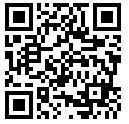 Администрирование имущественных налогов в условиях внедрения института ЕНС22.03.2023в 11.00 часов             https://w.sbis.ru/webinar/220323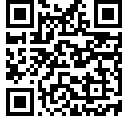 Упрощенная система налогообложения. Порядок предоставления и заполнения уведомления об исчисленных суммах налога, авансовых платежей28.03.2023в 11.00 часовhttps://w.sbis.ru/webinar/280323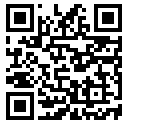 УСН и ПСН: новый порядок учета начислений и уменьшения налогов (авансовых платежей) на страховые взносы в 2023 году30.03.2023в 11.00 часовhttps://w.sbis.ru/webinar/300323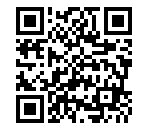 